Приложение № 2к Положению о проведении регионального открытого отборочного этапа второй Всероссийской Олимпиады по 3D технологиямПРОГРАММА ПРОВЕДЕНИЯ ОЛИМПИАДЫ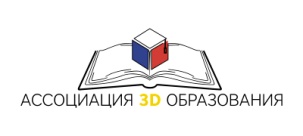 Региональный отборочный этап Олимпиады по 3D технологиямДаты: 3 марта 2017 годаМесто: ГАУДО МО "Мурманский областной центр дополнительного образования "Лапландия"3 марта 2017г.3 марта 2017г.09:00-10.00Прибытие участников10:00-10.45Регистрация участников, установка оборудования 10:45-11:00Открытие олимпиады11:00-13:00Выполнение заданий13:00-13:30Обед13:00-15:30Выполнение заданий15:30-17:00Печать моделейРабота экспертов,15:30-17:30Развлекательная программа для участников Олимпиады17:00-17.30Подведение итогов, подготовка наградной продукции17:30-18:00Церемония награждения